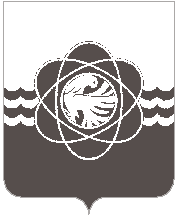 П О С Т А Н О В Л Е Н И Еот 16.02.2024 № 151             В соответствии с Федеральными законами 08.01.1998 № 3-ФЗ «О наркотических средствах и психотропных веществах», от 06.10.2003 № 131-ФЗ «Об общих принципах организации местного самоуправления в Российской Федерации», Указом Президента РФ от 23.11.2020 № 733 «Об утверждении Стратегии государственной антинаркотической политики Российской Федерации на период до 2030 года», постановлением Администрации муниципального образования «город Десногорск» Смоленской области от 21.02.2022 № 90 «Об утверждении Порядка принятия решения о разработке программ муниципального образования «город Десногорск» Смоленской области», их формирования и реализации, признании утратившими силу некоторых правовых актов», постановлением Администрации муниципального образования «город Десногорск» Смоленской области от 15.03.2022 №129 «Об утверждении перечня муниципальных программ муниципального образования «город Десногорск» Смоленской области, признании утратившими силу некоторых правовых актов», в целях реализации программных мероприятий,Администрация муниципального образования «город Десногорск» Смоленской области постановляет: Внести в постановление Администрации муниципального образования «город Десногорск» Смоленской области от 31.03.2022 №209 «Об утверждении муниципальной программы «Противодействие немедицинскому потреблению наркотиков и их незаконному обороту на территории муниципального образования «город Десногорск» Смоленской области и признании утратившими силу некоторых правовых актов» (в ред. от 30.03.2023 №307), в приложение следующие изменение:1.1.Муниципальную программу «Противодействие немедицинскому потреблению наркотиков и их незаконному обороту на территории муниципального образования «город Десногорск» Смоленской области» изложить в новой редакции, согласно приложению.2. Начальнику юридического отдела Администрации муниципального образования «город Десногорск» Смоленской области В.И. Нинасову в течение 10 календарных дней разместить на портале ГАС Управление актуализированную муниципальную программу «Противодействие немедицинскому потреблению наркотиков и их незаконному обороту на территории муниципального образования «город Десногорск» Смоленской области».3. Отделу информационных технологий и связи с общественностью (Е.С. Любименко) разместить настоящее постановление на сайте Администрации муниципального образования «город Десногорск» Смоленской области в информационно – телекоммуникационной сети «Интернет».4. Контроль исполнения настоящего постановления возложить на первого заместителя Главы муниципального образования   З.В. Бриллиантову.Глава муниципального образования «город Десногорск» Смоленской области                                       А.А. ТерлецкийПриложениек постановлению Администрации муниципального образования«город Десногорск» Смоленской области                                                                                                 от 16.02.2024 № 151УТВЕРЖДЕНАпостановлением Администрации муниципального образования «город Десногорск» Смоленской областиот 31.03.2022 № 209МУНИЦИПАЛЬНАЯ ПРОГРАММА«Противодействие немедицинскому потреблению наркотиков и их незаконному обороту на территории муниципального образования «город Десногорск   Смоленской области»ПАСПОРТмуниципальной  программы«Противодействие немедицинскому потреблению наркотиков и их незаконному обороту на территории муниципального образования «город Десногорск Смоленской области» (наименование муниципальной программы)Основные положенияПоказатели муниципальной программыСтруктура муниципальной программы4.  Финансовое обеспечение муниципальной программыСтратегические приоритеты в сфере реализации муниципальной программы Необходимость разработки Программы вызвана тем, что современная наркоситуация в муниципальном образовании «город Десногорск» Смоленской области характеризуется сохранением негативных тенденций в сфере незаконного оборота и употребления наркотиков, что представляет серьезную угрозу здоровью населения, экономике и правопорядку.Указанные факторы в сочетании с низкой мотивацией наркозависимых лиц к лечению и нестабильной социально-экономической обстановкой напрямую оказывают негативное влияние на наркоситуацию в муниципальном образовании.Сохраняющаяся сложность наркоситуации требует принятия неотложных мер по сокращению спроса на наркотики и сокращению предложения наркотиков.Настоящая Программа носит межведомственный характер, поскольку проблема борьбы с наркоманией затрагивает практически все сферы деятельности общества и предусматривает дальнейшее осуществление комплекса мероприятий, направленных на активизацию работы по профилактике наркомании, повышение эффективности деятельности наркологической службы и медико-реабилитационных учреждений.Нестабильная динамика преступлений, связанных с незаконным оборотом наркотиков является дополнительным обоснованием необходимости повышения качества координации действий Администрации, ее структурных подразделений, муниципальных учреждений с правоохранительными органами, учреждениями системы здравоохранения в целях разработки и применения эффективных, комплексных мер, направленных на профилактику наркомании и противодействие злоупотреблению наркотическими средствами и их незаконному обороту на территории муниципального образования. Выполнение целевых показателей муниципальной программы позволит:- повысить уровень защищенности населения от преступлений, связанных с незаконным оборотом наркотиков на территории муниципального образования;- повысить эффективность антинаркотической пропаганды путем организации и проведения муниципальными учреждениями в сфере образования и культуры мероприятий, направленных на профилактику наркомании среди молодежи и ее ориентацию на здоровый образ жизни, создание условий обязательного участия обучающихся в мероприятиях по раннему выявлению незаконного потребления наркотиков.- обеспечить разработку и применение эффективных, комплексных мер, направленных на профилактику наркомании и противодействие злоупотреблению наркотическими средствами и их незаконному обороту на территории муниципального образования.Приоритетная цель муниципальной политики в сфере реализации муниципальной программы – это разработка и применение эффективных комплексных мер, направленных на профилактику наркомании и противодействия злоупотреблению наркотическими средствами и их незаконному обороту на территории муниципального образования.Задачами структурных элементов муниципальной программы являются:- реализация правовых механизмов мероприятий муниципальной программы;- повышение уровня эффективности антинаркотической пропаганды.Раздел 2 «Сведения о региональных проектах»Муниципальной программой «Противодействие немедицинскому потреблению наркотиков и их незаконному обороту на территории муниципального образования «город Десногорск Смоленской области» не предусмотрена реализация региональных проектов.Раздел 3 «Паспорт ведомственного проекта»Муниципальной программой «Противодействие немедицинскому потреблению наркотиков и их незаконному обороту на территории муниципального образования «город Десногорск Смоленской области» не предусмотрена реализация ведомственных проектов.Раздел 4 «Паспорта комплексов процессных мероприятий»«ПАСПОРТАкомплексов процессных мероприятий»ПАСПОРТкомплекса процессных мероприятий1. Реализация правовых мер антинаркотической программы (наименование комплекса процессных мероприятий) 1. Общие положения2. Показатели реализации комплекса процессных мероприятий ПАСПОРТкомплекса процессных мероприятий2. Совершенствование мер по профилактике наркомании и противодействия незаконному обороту наркотиков среди молодежи.  1. Общие положения2. Показатели реализации комплекса процессных мероприятий   Раздел 5 «Применение мер муниципального регулирования в части налоговых льгот, освобождений и иных преференций по налогам и сборам в сфере реализации муниципальной программы»Муниципальной программой «Противодействие немедицинскому потреблению наркотиков и их незаконному обороту на территории муниципального образования «город Десногорск Смоленской области» применение мер муниципального регулирования в части налоговых льгот, освобождений и иных преференций по налогам и сборам не предусмотрено.Раздел 6 «Сведения о финансировании структурных элементов муниципальной программы»СВЕДЕНИЯо финансировании структурных элементов муниципальной программы«Противодействие немедицинскому потреблению наркотиков и их незаконному обороту на территории муниципального образования «город Десногорск Смоленской области» (наименование муниципальной программы)О внесении изменения в постановление Администрации муниципального образования «город Десногорск» Смоленской области от 31.03.2022 № 209 «Об утверждении муниципальной программы «Противодействие немедицинскому потреблению наркотиков и их незаконному обороту на территории муниципального образования «город Десногорск» Смоленской области и признании утратившими силу некоторых правовых актов»Ответственный исполнитель  муниципальной программыАдминистрация муниципального образования «город Десногорск» Смоленской области (далее – Администрация).Соисполнители муниципальной программы- Комитет по культуре, спорту и молодежной политике Администрации муниципального образования «город Десногорск» Смоленской области;- Комитет по образованию Администрации муниципального образования «город Десногорск» Смоленской области;- Юридический отдел Администрации муниципального образования «город Десногорск» Смоленской области;- Отдел информационных технологий и связи с общественностью Администрации муниципального образования «город Десногорск» Смоленской области;- Антинаркотическая комиссия муниципального образования «город Десногорск» Смоленской области;- Комиссия по делам несовершеннолетних и защите их прав в муниципальном образовании «город Десногорск» Смоленской области.Период реализации муниципальной программы2022 – 2026 годыЦели муниципальной программыЦель 1. Выполнение целевых показателей муниципальной программы.Цель 2. Разработка и применение эффективных, комплексных мер, направленных на профилактику наркомании и противодействие злоупотреблению наркотиков и их незаконному обороту на территории муниципального образования «город Десногорск» Смоленской области.Объемы финансового обеспечения за весь период реализации  Общий объем финансирования составляет 50 тыс. рублей,из них:средства местного бюджета – 50 тыс. рублей. Влияние на достижение целей муниципальной программыВыполнение целевых показателей муниципальной программы позволит:- повысить уровень защищенности населения от преступлений, связанных с незаконным оборотом наркотиков на территории муниципального образования;- повысить эффективность антинаркотической пропаганды путем организации и проведения муниципальными учреждениями в сфере образования и культуры мероприятий, направленных на профилактику наркомании среди молодежи и ее ориентацию на здоровый образ жизни, создание условий обязательного участия обучающихся в мероприятиях по раннему выявлению незаконного потребления наркотиков.- обеспечить разработку и применение эффективных, комплексных мер, направленных на профилактику наркомании и противодействие злоупотреблению наркотическими средствами и их незаконному обороту на территории муниципального образования:Наименование показателяЕдиница измеренияБазовое значение показателя(в году, предшествующем очередному финансовому году) 2023Планируемое значение показателя Планируемое значение показателя Планируемое значение показателя Наименование показателяЕдиница измеренияБазовое значение показателя(в году, предшествующем очередному финансовому году) 2023очередной финансовый год20241-й год планового периода20252-й год планового периода2026123456Проведение заседаний муниципальной антинаркотической комиссии муниципального образования «город Десногорск» Смоленской областиединиц4444Контроль за реализацией программы: отслеживание показателей выполнения предусмотренных программой мероприятий за 6, 9 и 12 месяцев текущего года, а также ежегодная оценка эффективности реализации программыединиц4444Проведение заседаний комиссии по делам несовершеннолетних и защите их прав в муниципальном образовании «город Десногорск» Смоленской области в части профилактики наркомании на территории муниципального образованияединиц24242424Снижение числа преступлений, связанных с незаконным оборотом наркотиков на территории муниципального образованияединиц10101010Организация и проведение муниципальными учреждениями в сфере образования и культуры мероприятий, направленных на профилактику наркомании среди молодежи и ее ориентацию на здоровый образ жизни, создание условий обязательного участия обучающихся в мероприятиях по раннему выявлению незаконного потребления наркотиковединиц70707070№
п/пЗадачи структурного элементаЗадачи структурного элементаКраткое описание ожидаемых эффектов от реализации задачи структурного элементаКраткое описание ожидаемых эффектов от реализации задачи структурного элементаСвязь с показателями 1223341. Региональный проект «Наименование»1. Региональный проект «Наименование»1. Региональный проект «Наименование»1. Региональный проект «Наименование»1. Региональный проект «Наименование»Руководитель регионального проекта (Фамилия, имя, отчество руководителя регионального проекта, должность)Руководитель регионального проекта (Фамилия, имя, отчество руководителя регионального проекта, должность)Руководитель регионального проекта (Фамилия, имя, отчество руководителя регионального проекта, должность)Срок реализации (год начала – год окончания)Срок реализации (год начала – год окончания)1.1.Задача 1Задача 11.2.Задача №Задача №2. Ведомственный проект «Наименование»2. Ведомственный проект «Наименование»2. Ведомственный проект «Наименование»2. Ведомственный проект «Наименование»2. Ведомственный проект «Наименование»Руководитель ведомственного проекта (Фамилия, имя, отчество руководителя регионального проекта, должность)Руководитель ведомственного проекта (Фамилия, имя, отчество руководителя регионального проекта, должность)Руководитель ведомственного проекта (Фамилия, имя, отчество руководителя регионального проекта, должность)Срок реализации (год начала – год окончания)Срок реализации (год начала – год окончания)2.1.Задача 1Задача 12.2.Задача №Задача №Комплексы процессных мероприятийКомплексы процессных мероприятийКомплексы процессных мероприятийКомплексы процессных мероприятийКомплексы процессных мероприятий1.Комплекс процессных мероприятий«Реализация правовых мер антинаркотической программы»Комплекс процессных мероприятий«Реализация правовых мер антинаркотической программы»Комплекс процессных мероприятий«Реализация правовых мер антинаркотической программы»Комплекс процессных мероприятий«Реализация правовых мер антинаркотической программы»Комплекс процессных мероприятий«Реализация правовых мер антинаркотической программы»Ответственные за выполнение комплекса процессных мероприятий (Нинасов Владимир Иванович – начальник юридического отдела Администрации муниципального образования «город Десногорск» Смоленской области)Ответственные за выполнение комплекса процессных мероприятий (Нинасов Владимир Иванович – начальник юридического отдела Администрации муниципального образования «город Десногорск» Смоленской области)Ответственные за выполнение комплекса процессных мероприятий (Нинасов Владимир Иванович – начальник юридического отдела Администрации муниципального образования «город Десногорск» Смоленской области)Ответственные за выполнение комплекса процессных мероприятий (Нинасов Владимир Иванович – начальник юридического отдела Администрации муниципального образования «город Десногорск» Смоленской области)Ответственные за выполнение комплекса процессных мероприятий (Нинасов Владимир Иванович – начальник юридического отдела Администрации муниципального образования «город Десногорск» Смоленской области)1.1.Задача 1. Реализация правовых механизмов мероприятий муниципальной программыОбеспечение реализации мер по профилактике наркомании и противодействию распространения наркотиков на территории муниципального образования в рамках взаимодействия Администрации и ее структурных подразделений с иными органами и организациямиОбеспечение реализации мер по профилактике наркомании и противодействию распространения наркотиков на территории муниципального образования в рамках взаимодействия Администрации и ее структурных подразделений с иными органами и организациямиОбеспечение реализации мер по профилактике наркомании и противодействию распространения наркотиков на территории муниципального образования в рамках взаимодействия Администрации и ее структурных подразделений с иными органами и организациямиСнижение числа преступлений, связанных с незаконным оборотом наркотиков на территории муниципального образования2.Комплекс процессных мероприятий «Совершенствование мер по профилактике наркомании и противодействия незаконному обороту наркотиков среди молодежи». Комплекс процессных мероприятий «Совершенствование мер по профилактике наркомании и противодействия незаконному обороту наркотиков среди молодежи». Комплекс процессных мероприятий «Совершенствование мер по профилактике наркомании и противодействия незаконному обороту наркотиков среди молодежи». Комплекс процессных мероприятий «Совершенствование мер по профилактике наркомании и противодействия незаконному обороту наркотиков среди молодежи». Комплекс процессных мероприятий «Совершенствование мер по профилактике наркомании и противодействия незаконному обороту наркотиков среди молодежи». Ответственные за выполнение комплекса процессных мероприятий (Токарева Татьяна Владимировна - председатель Комитета по образованию Администрации муниципального образования «город Десногорск» Смоленской области, Королёва Анна Александровна - председатель Комитета по культуре, спорту и молодежной политике Администрации муниципального образования «город Десногорск» Смоленской области, Екатерина Сергеевна - начальник отдела информационных технологий и связи с общественностью Администрации муниципального образования «город Десногорск» Смоленской области)Ответственные за выполнение комплекса процессных мероприятий (Токарева Татьяна Владимировна - председатель Комитета по образованию Администрации муниципального образования «город Десногорск» Смоленской области, Королёва Анна Александровна - председатель Комитета по культуре, спорту и молодежной политике Администрации муниципального образования «город Десногорск» Смоленской области, Екатерина Сергеевна - начальник отдела информационных технологий и связи с общественностью Администрации муниципального образования «город Десногорск» Смоленской области)Ответственные за выполнение комплекса процессных мероприятий (Токарева Татьяна Владимировна - председатель Комитета по образованию Администрации муниципального образования «город Десногорск» Смоленской области, Королёва Анна Александровна - председатель Комитета по культуре, спорту и молодежной политике Администрации муниципального образования «город Десногорск» Смоленской области, Екатерина Сергеевна - начальник отдела информационных технологий и связи с общественностью Администрации муниципального образования «город Десногорск» Смоленской области)Ответственные за выполнение комплекса процессных мероприятий (Токарева Татьяна Владимировна - председатель Комитета по образованию Администрации муниципального образования «город Десногорск» Смоленской области, Королёва Анна Александровна - председатель Комитета по культуре, спорту и молодежной политике Администрации муниципального образования «город Десногорск» Смоленской области, Екатерина Сергеевна - начальник отдела информационных технологий и связи с общественностью Администрации муниципального образования «город Десногорск» Смоленской области)Ответственные за выполнение комплекса процессных мероприятий (Токарева Татьяна Владимировна - председатель Комитета по образованию Администрации муниципального образования «город Десногорск» Смоленской области, Королёва Анна Александровна - председатель Комитета по культуре, спорту и молодежной политике Администрации муниципального образования «город Десногорск» Смоленской области, Екатерина Сергеевна - начальник отдела информационных технологий и связи с общественностью Администрации муниципального образования «город Десногорск» Смоленской области)2.1.Задача 1. Повышение уровня эффективности антинаркотической пропагандыЗадача 1. Повышение уровня эффективности антинаркотической пропагандыПовышение уровня эффективности антинаркотической пропаганды путем организации и проведения мероприятий, направленных на профилактику наркомании среди молодежи, повышение уровня информированности населения о негативных последствиях немедицинского потребления наркотиков и ориентация общественного мнения на здоровый образ жизни Повышение уровня эффективности антинаркотической пропаганды путем организации и проведения мероприятий, направленных на профилактику наркомании среди молодежи, повышение уровня информированности населения о негативных последствиях немедицинского потребления наркотиков и ориентация общественного мнения на здоровый образ жизни Организация и проведение муниципальными учреждениями в сфере образования и культуры мероприятий, направленных на профилактику наркомании среди молодежи и ее ориентацию на здоровый образ жизни, создание условий обязательного участия обучающихся в мероприятиях по раннему выявлению незаконного потребления наркотиковОтдельные мероприятияОтдельные мероприятияОтдельные мероприятияОтдельные мероприятияОтдельные мероприятияОтветственный за реализацию отдельного мероприятия (Ф.И.О. руководителя структурного подразделения Администрации, должность)Ответственный за реализацию отдельного мероприятия (Ф.И.О. руководителя структурного подразделения Администрации, должность)Ответственный за реализацию отдельного мероприятия (Ф.И.О. руководителя структурного подразделения Администрации, должность)Срок реализации (год начала – год окончания)Срок реализации (год начала – год окончания)4.1.Задача 1Задача 14.2.Задача №Задача №Наименование муниципальной программы, структурного элемента / источник финансового обеспеченияВсегоОбъем финансового обеспечения по годам реализации (тыс. рублей)Объем финансового обеспечения по годам реализации (тыс. рублей)Объем финансового обеспечения по годам реализации (тыс. рублей)Наименование муниципальной программы, структурного элемента / источник финансового обеспеченияВсегоочередной финансовый год 20241-й год планового периода 20252-й год планового периода 202612345Муниципальная программа «Противодействие немедицинскому потреблению наркотиков и их незаконному обороту на территории муниципального образования «город Десногорск   Смоленской области» (всего),в том числе:505000федеральный бюджет000областной бюджет000местный бюджет    505000внебюджетные средства000Ответственный за выполнение комплекса процессных мероприятий Нинасов Владимир Иванович - начальник юридического отдела Администрации муниципального образования «город Десногорск» Смоленской областиСвязь с муниципальной программой Муниципальная программа «Противодействие немедицинскому потреблению наркотиков и их незаконному обороту на территории муниципального образования «город Десногорск Смоленской области»Наименование показателя реализации Единица измеренияБазовое значение показателя реализации(к очередному финансовому году) 2023 г.Планируемое значение показателя реализации на очередной финансовый год и плановый периодПланируемое значение показателя реализации на очередной финансовый год и плановый периодПланируемое значение показателя реализации на очередной финансовый год и плановый периодОтветственный за достижение показателяНаименование показателя реализации Единица измеренияБазовое значение показателя реализации(к очередному финансовому году) 2023 г.очередной финансовый год2024 г.1-й год планового периода2025 г.2-й год планового периода2026 г.Ответственный за достижение показателя1234567Проведение заседаний муниципальной антинаркотической комиссии муниципального образования «город Десногорск» Смоленской областиединиц4444Е.П. МихалёваКонтроль за реализацией программы: отслеживание показателей выполнения предусмотренных программой мероприятий за 6, 9 и 12 месяцев текущего года, а также ежегодная оценка эффективности реализации программыединиц4444В.И. НинасовПроведение заседаний комиссии по делам несовершеннолетних и защите их прав в муниципальном образовании «город Десногорск» Смоленской области в части профилактики наркомании на территории муниципального образованияединиц24242424Н.Н. РадченковаСнижение числа преступлений, связанных с незаконным оборотом наркотиков на территории муниципального образованияединиц10101010Ю.В. РудаковСовершенствование механизмов выявления незаконных посевов и очагов произрастания дикорастущих наркосодержащих растений, фактов их незаконного культивирования, а также методов уничтожения дикорастущих наркосодержащих растенийда/нетдадададаЮ.В. РудаковОтветственные за выполнение комплекса процессных мероприятийТокарева Татьяна Владимировна - председатель Комитета по образованию Администрации муниципального образования «город Десногорск» Смоленской области, Королёва Анна Александровна - председатель Комитета по культуре, спорту и молодежной политике Администрации муниципального образования «город Десногорск» Смоленской области, Любименко Екатерина Сергеевна  - начальник отдела информационных технологий и связи с общественностью Администрации муниципального образования «город Десногорск» Смоленской областиСвязь с муниципальной программой Муниципальная программа «Противодействие немедицинскому потреблению наркотиков и их незаконному обороту на территории муниципального образования «город Десногорск Смоленской области»Наименование показателя реализации Единица измеренияБазовое значение показателя реализации(к очеред-ному финансовому году) 2023 г.Планируемое значение показателя реализации на очередной финансовый год и плановый периодПланируемое значение показателя реализации на очередной финансовый год и плановый периодПланируемое значение показателя реализации на очередной финансовый год и плановый периодОтветственный за достижение показателяНаименование показателя реализации Единица измеренияБазовое значение показателя реализации(к очеред-ному финансовому году) 2023 г.очередной финансовый год2024 г.1-й год планового периода2025 г.2-й год планового периода2026 г.Ответственный за достижение показателя1234567Организация и проведение муниципальными учреждениями в сфере образования и культуры мероприятий, направленных на профилактику наркомании среди молодежи и ее ориентацию на здоровый образ жизни, создание условий обязательного участия обучающихся в мероприятиях по раннему выявлению незаконного потребления наркотиков.единиц70707070Т.В. ТокареваА.А. КоролёваИнформирование населения о мерах профилактики.единиц---121212Т.В. ТокареваА.А. КоролёваОрганизация сотрудничества со средствами массовой информации по вопросам антинаркотической пропаганды, направленного на повышение уровня осведомленности граждан, в первую очередь несовершеннолетних и их родителей (законных представителей) о рисках, связанных с незаконным потреблением наркотиков и последствиях такого потребления.да/нетдадададаЕ.С. Любименко№ п/пНаименованиеУчастник муниципальной программы Источник финансового обеспечения (расшифровать)Объем средств на реализацию муниципальной программы на очередной финансовый год и плановый период (тыс. рублей)Объем средств на реализацию муниципальной программы на очередной финансовый год и плановый период (тыс. рублей)Объем средств на реализацию муниципальной программы на очередной финансовый год и плановый период (тыс. рублей)Объем средств на реализацию муниципальной программы на очередной финансовый год и плановый период (тыс. рублей)№ п/пНаименованиеУчастник муниципальной программы Источник финансового обеспечения (расшифровать)всегоочередной финансовый год2024 1-й год планового периода2025 2-й год планового периода2026  123456781Региональный проект «Наименование»1Результат 11Мероприятие 1.1.1Результат №1Мероприятие №.1Итого по региональному проектуИтого по региональному проекту2Ведомственный проект «Наименование»2Результат 12Мероприятие 1.1.2Результат №2Мероприятие №.1Итого по ведомственному проектуИтого по ведомственному проекту1. Комплекс процессных мероприятий:2.Совершенствование мер по профилактике наркомании и противодействия незаконному обороту наркотиков среди молодежи. 1. Мероприятие 1:Информирование населения о мерах профилактики.Комитет по образованиюКомитет по культуре, спорту и молодёжной политикеМестный бюджет50,050,000,000,0Итого по комплексу процессных мероприятий Итого по комплексу процессных мероприятий 50,050,000,000,0Всего по муниципальной программе,в том числе:Всего по муниципальной программе,в том числе:Всего по муниципальной программе,в том числе:Всего по муниципальной программе,в том числе:50.050,000федеральный бюджетфедеральный бюджетфедеральный бюджетфедеральный бюджетобластной бюджетобластной бюджетобластной бюджетобластной бюджетместный бюджетместный бюджетместный бюджетместный бюджет50,050,000внебюджетные средствавнебюджетные средствавнебюджетные средствавнебюджетные средства